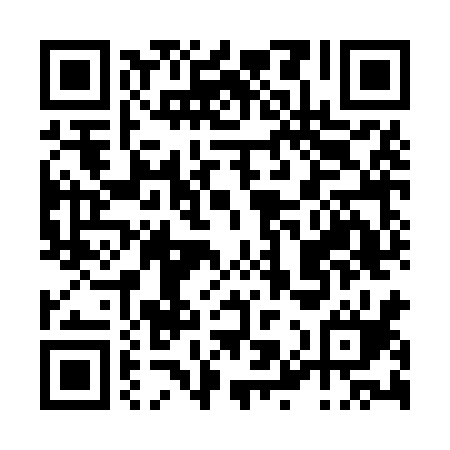 Ramadan times for Penaventosa, PortugalMon 11 Mar 2024 - Wed 10 Apr 2024High Latitude Method: Angle Based RulePrayer Calculation Method: Muslim World LeagueAsar Calculation Method: HanafiPrayer times provided by https://www.salahtimes.comDateDayFajrSuhurSunriseDhuhrAsrIftarMaghribIsha11Mon5:185:186:5012:424:496:356:358:0112Tue5:175:176:4812:424:506:366:368:0213Wed5:155:156:4712:414:506:376:378:0314Thu5:135:136:4512:414:516:386:388:0515Fri5:115:116:4312:414:526:396:398:0616Sat5:105:106:4212:414:536:406:408:0717Sun5:085:086:4012:404:546:416:418:0818Mon5:065:066:3812:404:556:436:438:0919Tue5:045:046:3712:404:566:446:448:1120Wed5:025:026:3512:394:566:456:458:1221Thu5:015:016:3312:394:576:466:468:1322Fri4:594:596:3212:394:586:476:478:1423Sat4:574:576:3012:394:596:486:488:1524Sun4:554:556:2812:385:006:496:498:1725Mon4:534:536:2712:385:006:506:508:1826Tue4:514:516:2512:385:016:516:518:1927Wed4:504:506:2312:375:026:526:528:2028Thu4:484:486:2112:375:036:536:538:2229Fri4:464:466:2012:375:036:546:548:2330Sat4:444:446:1812:365:046:556:558:2431Sun5:425:427:161:366:057:577:579:251Mon5:405:407:151:366:067:587:589:272Tue5:385:387:131:366:067:597:599:283Wed5:365:367:111:356:078:008:009:294Thu5:345:347:101:356:088:018:019:315Fri5:325:327:081:356:098:028:029:326Sat5:305:307:071:346:098:038:039:337Sun5:295:297:051:346:108:048:049:358Mon5:275:277:031:346:118:058:059:369Tue5:255:257:021:346:118:068:069:3710Wed5:235:237:001:336:128:078:079:39